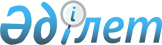 О внесении изменений в состав рабочей группы по координации проекта "Евразийская сеть промышленной кооперации, субконтрактации и трансфера технологий"Распоряжение Совета Евразийской экономической комиссии от 27 мая 2020 года № 14
      1. Внести в состав рабочей группы по координации проекта "Евразийская сеть промышленной кооперации, субконтрактации и трансфера технологий", утвержденный распоряжением Совета Евразийской экономической комиссии от 18 ноября 2019 г. № 38, следующие изменения:
      а) включить в состав рабочей группы следующих лиц:
      б) указать новую должность члена рабочей группы:
      в) исключить из состава рабочей группы Кыдырову Н.М., Минасян К.А., Петрова А.В. и Ткача П.Н.
      2. Настоящее распоряжение вступает в силу с даты его опубликования на официальном сайте Евразийского экономического союза. 
      Члены Совета Евразийской экономической комиссии: 


					© 2012. РГП на ПХВ «Институт законодательства и правовой информации Республики Казахстан» Министерства юстиции Республики Казахстан
				
Варданян Гегам Левонович
–
член Коллегии (Министр) по внутренним рынкам, информатизации, информационно-коммуникационным технологиям Евразийской экономической комиссии (руководитель рабочей группы)
От Республики Казахстан
От Республики Казахстан
От Республики Казахстан
Жунусов Райымбек Серикович
–
эксперт департамента экономической интеграции Национальной палаты предпринимателей "Атамекен" Республики Казахстан

 


От Евразийской экономической комиссии


От Евразийской экономической комиссии


От Евразийской экономической комиссии
Алексанян Александр Сергеевич
–
помощник члена Коллегии (Министра) по внутренним рынкам, информатизации, информационно-коммуникационным технологиям;
Тимофеев Владимир Анатольевич
–
советник отдела международного сотрудничества и мониторинга исполнения решений в сторонах Департамента технического регулирования и аккредитации;
От Республики
Армения

От Республики
Беларусь

От Республики
Казахстан

От Кыргызской
Республики

От Российской
Федерации

М. Григорян

И. Петришенко

А. Смаилов

Э. Асрандиев

А. Оверчук
